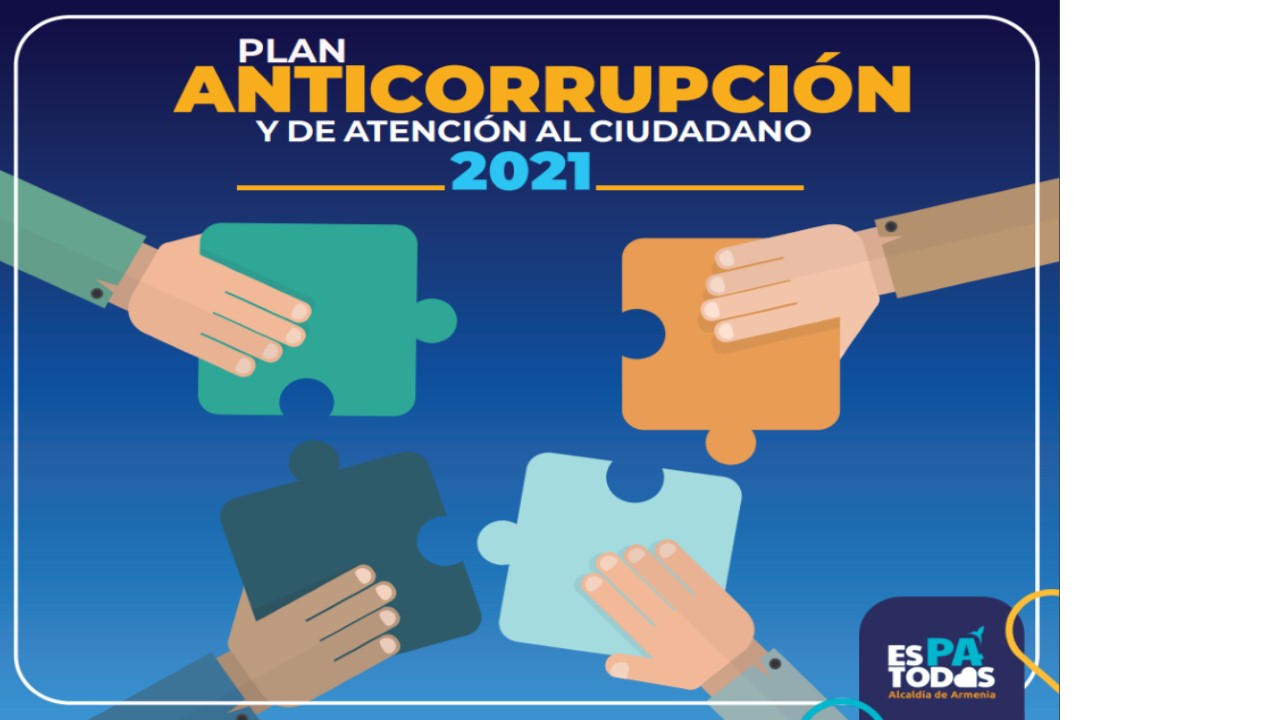 GABINETE MUNICIPALDiego Fernando Tobón GilDirector Departamento Administrativo de PlaneaciónGloria Cecilia García GarcíaSecretaria de Gobierno y ConvivenciaMary Luz Ospina GarcíaSecretaria de Desarrollo SocialLina María Gil TovarSecretaria de Salud Jans Diemen Martinez AtehortúaSecretario de Desarrollo Económico Julieta Gómez de CortésSecretaria de EducaciónAndrés Mauricio Chacón ÁngelSecretario de InfraestructuraDaniel Jaime Castaño Calderón Secretario de Tránsito y Transporte Jhon Daniel Rueda OsorioSecretario de las Tecnologías de la Información y las ComunicacionesJuan Esteban Cortes Orozco Director Departamento Administrativo de Fortalecimiento Institucional Lina María Mesa Moncada Director Departamento Administrativo JurídicoYeison Andrés Pérez LoteroDirector Departamento Administrativo de HaciendaJosé Arley Herrera GaviriaDirector Departamento Administrativo de Bienes y Suministros Jorge Mario Agudelo GiraldoDirector Departamento Administrativo de Control InternoLina María Parra SepúlvedaDirectora Departamento Administrativo de Control Interno Disciplinario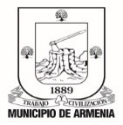 PLAN ANTICORRUPCIÓN Y DE ATENCIÓN AL CIUDADANOPLAN ANTICORRUPCIÓN Y DE ATENCIÓN AL CIUDADANOPLAN ANTICORRUPCIÓN Y DE ATENCIÓN AL CIUDADANOPLAN ANTICORRUPCIÓN Y DE ATENCIÓN AL CIUDADANOPLAN ANTICORRUPCIÓN Y DE ATENCIÓN AL CIUDADANOCódigo: R-DP-PDE-PAC-063Código: R-DP-PDE-PAC-063MUNICIPIO DE ARMENIAMUNICIPIO DE ARMENIAMUNICIPIO DE ARMENIAMUNICIPIO DE ARMENIAMUNICIPIO DE ARMENIAFecha: 15/07/2016Fecha: 15/07/2016Proceso de Direccionamiento EstratégicoProceso de Direccionamiento EstratégicoProceso de Direccionamiento EstratégicoProceso de Direccionamiento EstratégicoProceso de Direccionamiento EstratégicoVersión: 003Versión: 003Departamento Administrativo de PlaneaciónDepartamento Administrativo de PlaneaciónDepartamento Administrativo de PlaneaciónDepartamento Administrativo de PlaneaciónDepartamento Administrativo de PlaneaciónPágina  __ de 32Página  __ de 32COMPONENTEACTIVIDADESPRODUCTOINDICADORMETAFECHA DE INICIO  (dd/mm/aaaa)FECHA DE TERMINACIÓNRESPONSABLECOMPONENTEACTIVIDADESPRODUCTOINDICADORMETAFECHA DE INICIO  (dd/mm/aaaa)(dd/mm/aaaa)RESPONSABLEGESTIÓN DEL RIESGO DE CORRUPCCION, MAPAS DE RIESGOS DE CORRUPCIONMapa de riesgos de corrupción actualizado.Matriz de Riesgos unificada de forma institucional, incluyendo todos los riesgos con los riesgos de corrupción diferenciados.Mapa de Riesgos Institucional12021/02/012021/12/31Departamento Administrativo de Planeación Administrador de RiesgosGESTIÓN DEL RIESGO DE CORRUPCCION, MAPAS DE RIESGOS DE CORRUPCIONInforme Ejecutivo de Alta DirecciónInforme anual de riesgos elaborado, socializado y con propuestas de mejora.Informe de Riesgos12021/02/012021/03/30Departamento Administrativo de Planeación Administrador de RiesgosGESTIÓN DEL RIESGO DE CORRUPCCION, MAPAS DE RIESGOS DE CORRUPCIONSe revisan la integridad pública y las fallas en la probidad de los integrantes de la entidad en riesgos de trámites.Socialización y difusión del Código de Ética de Auditores.Informe o Acta de Socialización22021/02/012021/12/31Departamento Administrativo de Control InternoGESTIÓN DEL RIESGO DE CORRUPCCION, MAPAS DE RIESGOS DE CORRUPCIONMecanismos de verificación de idoneidad de los servidores públicos.Sistema de Evaluación del Desempeño de servidores públicos en proceso de fortalecimiento mediante el seguimiento y la verificación permanente de la transparencia e idoneidad.Número de Seguimientos de la Evaluación del Desempeño Laboral en la vigencia22021/02/012021/12/31Departamento Administrativo de Control InternoGESTIÓN DEL RIESGO DE CORRUPCCION, MAPAS DE RIESGOS DE CORRUPCIONMecanismos de verificación de idoneidad de los servidores públicos.Difusión y socialización  de la Estrategia del Departamento Administrativo de Control Interno Disciplinario para la disminución de las prácticas corruptas Capacitaciones realizadas /Capacitaciones programadas22021/02/012021/12/31Departamento Administrativo de Control Interno DisciplinarioGESTIÓN DEL RIESGO DE CORRUPCCION, MAPAS DE RIESGOS DE CORRUPCIONMecanismos de verificación de idoneidad de los servidores públicos.Seguimiento a las incidencias disciplinarias de los servidores públicos Número de seguimientos 32021/02/012021/12/31Departamento Administrativo de Control Interno DisciplinarioRACIONALIZACION DE TRAMITESActualización del Portafolio de trámites, servicios y ofertas de acuerdo al Plan de Desarrollo 2020-2023.Portafolio de trámites, servicios y ofertas actualizado. 1 portafolio de trámites, servicios y ofertas en línea90%2021/02/012021/12/31Departamento Administrativo de PlaneaciónRACIONALIZACION DE TRAMITESConsultar a las dependencias de la administración la relación de los trámites consultados por la ciudadanía.Relación de los Tramites de la entidad más solicitados por la ciudadaníaInforme de los tramites más consultados42021/02/012021/12/31Departamento Administrativo de PlaneaciónRACIONALIZACION DE TRAMITESConsultar a la ciudadanía sobre cuáles son los trámites más costosos y complejos, que afectan la competitividad.Encuesta sobre trámites, servicios y ofertas dirigidas a la ciudadanía aplicada, consolidada y analizada.Encuesta en línea 12021/02/012021/12/31Departamento Administrativo de PlaneaciónRACIONALIZACION DE TRAMITESActualización del proceso de racionalización de trámites.Trámites de la entidad identificados según requerimientos de ley. Decreto Ley 2106 de 2019Listado de tramites priorizados a racionalizar80%2021/02/012021/12/31Departamento Administrativo de PlaneaciónRACIONALIZACION DE TRAMITESActualización del proceso de racionalización de trámites.Creación y actualización de Trámites y servicios en el SUIT.Actualización permanente de los trámites y servicios inscritos en el Aplicativo SUIT80%2021/02/012021/12/31Departamento Administrativo de PlaneaciónESTRATEGIA DE RENDICIÓN DE CUENTASFORTALECIMIENTO DE LA RENDICIÓN DE CUENTASImplementar y socializar la Estrategia de Rendición de CuentasActualizar la Caracterización grupos de valor Identificar Mecanismos de Participación.100%2021/01/012021/12/31Secretaría de Desarrollo Social Unidad de Participación CiudadanaESTRATEGIA DE RENDICIÓN DE CUENTASFORTALECIMIENTO DE LA RENDICIÓN DE CUENTASImplementar y socializar la Estrategia de Rendición de CuentasControlar y acompañar de manera permanente el proceso en las metas de la estrategia100%2021/02/012021/12/31Departamento Administrativo de Control InternoESTRATEGIA DE RENDICIÓN DE CUENTASFORTALECIMIENTO DE LA RENDICIÓN DE CUENTASCapacitaciones dirigidas a Servidores Públicos sobre la importancia de rendir cuentas y la normativa relacionada, diseñado y en proceso de implementación y/o evaluaciónNumero de capacitaciones dirigidas a servidores públicos sobre la importancia de rendir cuentas y la normativa relacionada.22021/02/012021/12/31Departamento Administrativo de Fortalecimiento InstitucionalESTRATEGIA DE RENDICIÓN DE CUENTASFORTALECIMIENTO DE LA RENDICIÓN DE CUENTASPlan de capacitación a grupos de valor sobre la importancia de la rendición de cuentas y cómo aprovecharla como herramienta de control y veeduría, incluidas instancias de participación como: Consejo Municipal de Participación Ciudadana y Consejo Territorial de Planeación diseñado y en proceso de implementación y/o evaluación.Apoyo en la elaboración del Plan de capacitación dirigida a las instancias de participación sobre la importancia de rendir cuentas y la normativa relacionada.12021/01/012021/12/31Secretaría de Desarrollo Social Unidad de Participación CiudadanaDepartamento Administrativo de PlaneaciónESTRATEGIA DE RENDICIÓN DE CUENTASFORTALECIMIENTO DE LA RENDICIÓN DE CUENTASPlan de capacitación a grupos de valor sobre la importancia de la rendición de cuentas y cómo aprovecharla como herramienta de control y veeduría, incluidas instancias de participación como: Consejo Municipal de Participación Ciudadana y Consejo Territorial de Planeación diseñado y en proceso de implementación y/o evaluación.Plan de capacitación dirigida a las instancias de participación sobre la importancia de rendir cuentas y la normativa relacionada.12021/02/012021/12/31Departamento Administrativo de PlaneaciónESTRATEGIA DE RENDICIÓN DE CUENTASACCIONES DE INFORMACIÓNEnlaces de Planeación capacitados en los temas de elaboración de informes y/o seguimiento respectivoUna Capacitación dirigida a los enlaces de las dependencias sobre la elaboración de Informes 12021/02/012021/12/31Departamento Administrativo de Control Interno ESTRATEGIA DE RENDICIÓN DE CUENTASACCIONES DE INFORMACIÓNEnlaces de Planeación capacitados en los temas de elaboración de informes y/o seguimiento respectivoUna Capacitación dirigida a los enlaces de las dependencias sobre la elaboración de Informes de Gestión12021/02/012021/12/31Departamento Administrativo de PlaneaciónESTRATEGIA DE RENDICIÓN DE CUENTASACCIONES DE INFORMACIÓNProyectos de inversión municipal publicadosUnidades Documentales digitales que contienen los proyectos  de Inversión Municipal Publicados222021/01/312021/12/31Departamento Administrativo de PlaneaciónESTRATEGIA DE RENDICIÓN DE CUENTASACCIONES DE INFORMACIÓNPlanes de Acción –periodicidad anual publicadosPlanes de Acción Publicados222021/01/312021/12/31Departamento Administrativo de PlaneaciónESTRATEGIA DE RENDICIÓN DE CUENTASACCIONES DE INFORMACIÓNAvisos informativos como herramientas de comunicación ubicadas en las áreas comunes o de atención al público y actualizadas de manera periódica Actualización de Avisos Informativos realizada/ Actualización de Carteleras programada1230/01/202130/12/2021Despacho del Alcalde (Comunicaciones)ESTRATEGIA DE RENDICIÓN DE CUENTASACCIONES DE INFORMACIÓNAvisos informativos como herramientas de comunicación ubicadas en las áreas comunes o de atención al público y actualizadas de manera periódica Actualización de Avisos Informativos realizada/ Actualización de Carteleras programada222021/01/312021/12/31Dependencias del Nivel Central y DescentralizadoESTRATEGIA DE RENDICIÓN DE CUENTASACCIONES DE INFORMACIÓNModelo de apertura de datos DATASET actualizadoModelo de Apertura de Datos implementado y actualizado100%2021/02/012021/12/31Secretaría de las TICESTRATEGIA DE RENDICIÓN DE CUENTASACCIONES DE INFORMACIÓNBoletines de Prensa virtuales Diarios, con complemento de Audios como canal de multimedia, en los cuales se visualiza la Gestión de la Administración MunicipalNúmero de Boletines de Prensa elaborados y divulgados/ Número de Boletines de Prensa programados24604/01/202131/12/2021Despacho del Alcalde (Comunicaciones)ESTRATEGIA DE RENDICIÓN DE CUENTASRENDICIÓN DE CUENTASPublicaciones diarias en las redes sociales de la gestión diaria del señor Alcalde.Informes de Medición del Incremento de usuarios de las Redes Sociales304/01/202131/12/2021Despacho del Alcalde (Comunicaciones)ESTRATEGIA DE RENDICIÓN DE CUENTASRENDICIÓN DE CUENTASLineamientos para la elaboración de  Informes de Gestión por Dependencias y  Entidades Descentralizadas presentadosInformes de Gestión222021/01/312021/12/31Departamento Administrativo de PlaneaciónESTRATEGIA DE RENDICIÓN DE CUENTASRENDICIÓN DE CUENTAS Informes de Gestión por Dependencias y  Entidades Descentralizadas presentadosInformes de Gestión222021/01/312021/12/31Departamento Administrativo de Planeación consolidada los de las Dependencias del Nivel Central y DescentralizadoESTRATEGIA DE RENDICIÓN DE CUENTASRENDICIÓN DE CUENTASConsultas realizadas por la ciudadanía al informe de gestión presentado en la Audiencia Pública Participativa como espacio de Diálogo de Rendición de Cuentas, atendidasRespuestas a preguntas y/o intervenciones por responder de la APPRC, con  proceso de: oficio, respuesta y publicación/ Número total de  preguntas y/o intervenciones por responder de la APPRC100%2021/01/312021/12/31Departamento Administrativo de PlaneaciónESTRATEGIA DE RENDICIÓN DE CUENTASRENDICIÓN DE CUENTASJornadas de sensibilización y capacitación con la ciudadanía y representantes de la comunidad organizada sobre temas de participación ciudadana y control social a la Estrategia de Rendición de Cuentas, realizadas previo a la audiencia pública participativaJornada de Capacitación con la ciudadanía y representantes de la comunidad organizada12021/02/012021/12/31Departamento Administrativo de PlaneaciónESTRATEGIA DE RENDICIÓN DE CUENTASRENDICIÓN DE CUENTASJornadas de sensibilización y capacitación con la ciudadanía y representantes de la comunidad organizada sobre temas de participación ciudadana y control social a la Estrategia de Rendición de Cuentas, realizadas previo a la audiencia pública participativaApoyo  en la Convocatoria a Jornada de Capacitación con la ciudadanía y representantes de la comunidad organizada Previo cronograma establecido por el Departamento Administrativo de Planeación 100%2021/01/012021/12/31Secretaría de Desarrollo Social Unidad de Participación CiudadanaDepartamento Administrativo de PlaneaciónESTRATEGIA DE RENDICIÓN DE CUENTASRENDICIÓN DE CUENTASGarantizar acciones  en la Audiencia de Rendición de cuentas para utilización lenguajes incluyentes en las etapas de convocatoria y ejecuciónAudiencia Pública Participativa realizada con lenguaje incluyentes130/01/202130/12/2021Departamento Administrativo de Planeación
Despacho del Alcalde
(Asesor Administrativo del Despacho ) ESTRATEGIA DE RENDICIÓN DE CUENTASRENDICIÓN DE CUENTASLiderazgo de  la Audiencia de Rendición de cuentas con utilización lenguajes incluyentes en las etapas de convocatoria y ejecuciónAudiencia Pública Participativa realizada con lenguaje incluyentes12021/02/012021/12/31Departamento Administrativo de PlaneaciónESTRATEGIA DE RENDICIÓN DE CUENTASRENDICIÓN DE CUENTASInforme de gestión presentado en el espacio de Diálogo de la Estrategia de Rendición de Cuentas del Municipio publicado en la página web planeación armenia.gov.co Publicación realizada en la Página Web planeacionarmenia.gov.co 12021/02/012021/12/31Departamento Administrativo de PlaneaciónESTRATEGIA DE RENDICIÓN DE CUENTASRENDICIÓN DE CUENTASInforme de gestión presentado en el espacio de Diálogo de la Estrategia de Rendición de Cuentas del Municipio publicado en la página web planeación armenia.gov.co Garantizar el enlace de la Publicación realizada en la Página Web www.armenia.gov.co 100%2021/02/012021/12/31Secretaría de las TICESTRATEGIA DE RENDICIÓN DE CUENTASRENDICIÓN DE CUENTASSeguimiento realizado a las conclusiones y compromisos de las Audiencias Púbicas Participativas de Rendición de CuentasInforme de Seguimiento12021/02/012021/12/31Departamento Administrativo de PlaneaciónESTRATEGIA DE RENDICIÓN DE CUENTASRENDICIÓN DE CUENTASSeguimiento realizado a las conclusiones y compromisos de las Audiencias Púbicas Participativas de Rendición de CuentasVerificación del Informe de Seguimiento12021/02/012021/12/31 Departamento Administrativo de Control InternoESTRATEGIA DE RENDICIÓN DE CUENTASRENDICIÓN DE CUENTASGrupos de interés para la rendición de cuentas virtual identificados  Identificar los grupos de interés e informar al Departamento Administrativo de Planeación Municipal para apoyar en el proceso de Convocatoria para Audiencia Pública Participativa realizada con componente virtual.100%2021/01/012021/12/31Secretaría de Desarrollo Social Unidad de Participación CiudadanaDepartamento Administrativo de PlaneaciónESTRATEGIA DE RENDICIÓN DE CUENTASRENDICIÓN DE CUENTASGrupos de interés para la rendición de cuentas virtual preparados.Audiencia Pública Participativa realizada con componente virtual.12021/02/012021/12/31Departamento Administrativo de PlaneaciónESTRATEGIA DE RENDICIÓN DE CUENTASRENDICIÓN DE CUENTASJornadas de rendición de cuentas virtuales realizadas con grupos de interésAudiencia Pública Participativa realizada con componente virtual.12021/02/012021/12/31Secretaría de las TICESTRATEGIA DE RENDICIÓN DE CUENTASACCIONES DE DIALOGOS  Rendición de cuentas Plan Anticorrupción y de Atención a la CiudadaníaRepresentantes de organizaciones sociales convocados a la elaboración del Plan Anticorrupción y Atención al Ciudadano 2021Jornada de socialización12021/02/012021/12/31Departamento Administrativo de PlaneaciónESTRATEGIA DE RENDICIÓN DE CUENTASACCIONES DE DIALOGOS  Rendición de cuentas Plan Anticorrupción y de Atención a la CiudadaníaGrupos de interés PAAC identificados y preparadosCapacitaciones a grupos de interés  realizados para validar el informe de seguimiento al PAAC22021/02/012021/12/31Departamento Administrativo de PlaneaciónESTRATEGIA DE RENDICIÓN DE CUENTASACCIONES DE DIALOGOS  Rendición de cuentas Plan Anticorrupción y de Atención a la CiudadaníaGrupos de interés PAAC identificados y preparadosApoyo en la Convocatoria para Capacitaciones a grupos de interés realizados para validar el informe de seguimiento al PAAC.Previo  cronograma establecido por el Departamento Administrativo de Planeación Municipal100%2021/01/012021/12/31Secretaría de Desarrollo Social Unidad de Participación CiudadanaDepartamento Administrativo de PlaneaciónESTRATEGIA DE RENDICIÓN DE CUENTASACCIONES DE DIALOGOS  Rendición de cuentas Plan Anticorrupción y de Atención a la Ciudadanía Rendición de cuentas Plan Anticorrupción y de Atención a la CiudadaníaJornadas de rendición de cuentas PAAC realizadasJornada de socialización12021/02/012021/12/31Departamento Administrativo de PlaneaciónESTRATEGIA DE RENDICIÓN DE CUENTASACCIONES DE DIALOGOS  Rendición de cuentas Plan Anticorrupción y de Atención a la Ciudadanía Rendición de cuentas Plan Anticorrupción y de Atención a la CiudadaníaAcompañamiento  en  la Jornadas de rendición de cuentas PAAC realizadasJornada de socialización12021/02/012021/12/31Departamento Administrativo de Control InternoESTRATEGIA DE RENDICIÓN DE CUENTASACCIONES DE DIALOGOS  Rendición de cuentas Plan Anticorrupción y de Atención a la Ciudadanía Rendición de cuentas Plan Anticorrupción y de Atención a la CiudadaníaValidación de informe sobre  Jornadas de rendición de cuentas PAAC realizadas en la Mesa Técnica de TransparenciaInforme12021/02/012021/12/31Departamento Administrativo de Planeación Mesa de TransparenciaESTRATEGIA DE RENDICIÓN DE CUENTASOTROS ESPACIOS  DE DIALOGOSOtros espacios de Diálogo de la Estrategia de Rendición de Cuentas (Foros, Jornadas, Ferias de la gestión y otros como Asambleas Comunitarias) realizadosOtros Espacios de Diálogo realizados/ Otros Espacios de Dialogo programados100%30/01/202130/12/2021Departamento Administrativo de Planeación
Despacho del Alcalde
(Asesor Social comunitario del Despacho ) ESTRATEGIA DE RENDICIÓN DE CUENTASOTROS ESPACIOS  DE DIALOGOSInforme sobre otros espacios de Diálogo de la Estrategia de Rendición de Cuentas (Foros, Jornadas, Ferias de la gestión y otros como Asambleas Comunitarias) realizadosOtros Espacios de Diálogo realizados/ Otros Espacios de Dialogo programados 22021/01/012021/12/31Secretaría de Desarrollo Social - Departamento Administrativo de Planeación - Gobierno- Salud Desarrollo económico ESTRATEGIA DE RENDICIÓN DE CUENTASACCIONES DE INCENTIVOS PARA PARTICIPACION DE LA COMUNIDADMecanismos de respuesta generados e implementados en las visitas programadas por el despacho del alcalde para gestionar las solicitudes realizadas por la comunidadProceso de verificación de las respuestas dadas a las solicitudes en  los espacios de interacción ciudadana realizados12021/02/012021/12/31Departamento Administrativo de PlaneaciónESTRATEGIA DE RENDICIÓN DE CUENTASACCIONES DE INCENTIVOS PARA PARTICIPACION DE LA COMUNIDADPercepción de la comunidad frente a la efectividad de las respuestas dadas a solicitudes surgidas durante las visitas programadas del alcaldeApoyo en la aplicación de encuestas para Evaluación de las espacios de interacción ciudadana realizados100%2021/01/012021/12/31(SOCIAL – GOBIERNO – PLANEACIÓN –EDUCACION– TIC - DESARROLLO ECONOMICO- DESPACHO DEL ALCALDEMECANISMOS PARA MEJORAR EL SERVICIO Y LA ATENCIÓN AL CIUDADANOCOMITÉ RELACIÓN CIUDADANO
Asegurar la continuidad del comité de Relación de Estado CiudadanoRegistros sistemáticos: listados de asistencia, actas de reuniones, registro fotográficoReuniones del Comité Relación Estado Ciudadano20101/202130/12/2021Departamento Administrativo de Planeación
Despacho del Alcalde
(Asesor Administrativo del Despacho ) MECANISMOS PARA MEJORAR EL SERVICIO Y LA ATENCIÓN AL CIUDADANOCaracterizar los grupos de ciudadanos, usuarios, o grupos de interésInforme presentado al Despacho del Alcalde sobre la población que accede a las instalaciones del Centro Administrativo Municipal CAM.     Número de Encuestas de ciudadanos que acceden al servicio de Atención al Ciudadano.100%2021/01/012021/12/31–DAFI (SAC) – MECANISMOS PARA MEJORAR EL SERVICIO Y LA ATENCIÓN AL CIUDADANOResponder todas las Peticiones, Quejas, Reclamos, Sugerencias y   Observaciones a procesos contractualesRespuestas publicadasNúmero de PQRSO sobre procesos contractuales respondidas / Número de PQRSO sobre procesos contractuales formuladas100%2021/01/012021/12/31Departamento Administrativo JurídicoMECANISMOS PARA MEJORAR EL SERVICIO Y LA ATENCIÓN AL CIUDADANODar a conocer los Protocolos de Servicio al Ciudadano, el cual está dirigido a todos los funcionarios de planta y contratistas de la Administración.Actividades de difusión socializada e Implementada sobre el protocolo de servicio al ciudadano con acciones directas en las oficinas y con acciones que comprometan a los funcionarios a darle cumplimiento Número de actividades de difusión del protocolo de servicio al ciudadano con acciones directas en las dependencias y con acciones que comprometan al nivel directivo a darle cumplimiento.22021/02/012021/12/31Departamento Administrativo de Fortalecimiento Institucional Servicio y Atención al CiudadanoMECANISMOS PARA MEJORAR EL SERVICIO Y LA ATENCIÓN AL CIUDADANODar a conocer los Protocolos de Servicio al Ciudadano, el cual está dirigido a todos los funcionarios de planta y contratistas de la Administración.Funcionarios comprometidos y participando de la campaña de difusión del  Protocolo de Servicio al Ciudadano Número de Funcionarios comprometidos y participando de la campaña de difusión del  Protocolo de Servicio al Ciudadano 1002021/02/012021/12/31Departamento Administrativo de Fortalecimiento Institucional Servicio y Atención al CiudadanoMECANISMOS PARA MEJORAR EL SERVICIO Y LA ATENCIÓN AL CIUDADANOVisibilizar y fortalecer los canales de atención al Ciudadano, primordialmente los virtuales, para optimizar y realizar campañas continuas para mejorar la  “Atención al Cliente” con la finalidad de mejorar continuamente los servicios que presta el Municipio de ArmeniaActividades de promoción enfocadas en dar a conocer al ciudadano
 los canales virtuales habilitados para ello.Número de actividades de promoción enfocadas en dar a conocer al ciudadano
 los canales virtuales habilitados para ello.22021/02/012021/12/31Departamento Administrativo de Fortalecimiento Institucional Servicio y Atención al CiudadanoMECANISMOS PARA LA TRANSPARENCIA Y EL ACCESO A LA INFORMACIÓN Divulgar la información interna a través de grupos de Whatsapp institucionales, carteleras y los grupos de comunicaciones al interior de la Administración Municipal.Estrategia de comunicaciones interna construida y en ejecuciónCumplimiento de la estrategia de comunicación interna aprobada en la vigencia 2020.100%01/01/202130/12/2021Despacho del Alcalde (Comunicaciones)MECANISMOS PARA LA TRANSPARENCIA Y EL ACCESO A LA INFORMACIÓN Divulgar la información interna a través de grupos de Whatsapp institucionales, carteleras y los grupos de comunicaciones al interior de la Administración Municipal.Boletines de Prensa internos y permanente interacción con el área de Bienestar Social del Departamento administrativo de Fortalecimiento Institucional.Boletines de Prensa internos divulgados1230/01/202130/12/2021Despacho del Alcalde (Comunicaciones) / Departamento Administrativo de Fortalecimiento InstitucionalMECANISMOS PARA LA TRANSPARENCIA Y EL ACCESO A LA INFORMACIÓN Divulgar la información interna a través de los diferentes mecanismos (grupos de Whatsapp institucionales, carteleras, pantallas ubicadas en las instalaciones, grupo de difusión y los grupos de comunicaciones) al interior de la Administración Municipal.Boletines de Prensa internos y permanente interacción con el área de Bienestar Social del Departamento administrativo de Fortalecimiento Institucional.Numero Boletines de Prensa internos divulgados122021/02/012021/12/31Departamento Administrativo de Fortalecimiento InstitucionalMECANISMOS PARA LA TRANSPARENCIA Y EL ACCESO A LA INFORMACIÓN Divulgar la información a través de grupos de Whatsapp institucionales, carteleras y los grupos de comunicaciones a la ciudadaníaInformación a publicar traducida en la perspectiva de facilitar comprensión por grupos étnicos y culturales y personas en situación de discapacidadAcceso a personas en situación de discapacidad visual a la página web del Municipio de Armenia  12021/01/012021/12/31Secretaría de Desarrollo Social -Secretaria TICSMECANISMOS PARA LA TRANSPARENCIA Y EL ACCESO A LA INFORMACIÓN Divulgar la información a través de grupos de Whatsapp institucionales, carteleras y los grupos de comunicaciones a la ciudadaníaMesa de trabajo con la comunidad sesionando de manera periódica con miras a identificar cómo mejorar el acceso a sus derechos.Sesiones del Comité de Discapacidad del Municipio42021/01/012021/12/31Secretaría de Desarrollo SocialMECANISMOS PARA LA TRANSPARENCIA Y EL ACCESO A LA INFORMACIÓN Divulgar la información a través de grupos de Whatsapp institucionales, carteleras y los grupos de comunicaciones a la ciudadaníaMesa de trabajo con la comunidad sesionando de manera periódica con miras a identificar cómo mejorar el acceso a sus derechos.Sesiones en mesas de trabajo con grupos étnicos22021/02/012021/12/31Secretaría de GobiernoMECANISMOS PARA LA TRANSPARENCIA Y EL ACCESO A LA INFORMACIÓNMECANISMOS DE TRANSPARENCIA ACTIVAMonitoreo al acceso a la Información, relacionada con el seguimiento al cumplimiento de los principios del derecho de acceso a la información establecidos en la ley 1712 de 2014.Informe de cumplimiento de la Ley 1712 de 2014 en reuniones de la Mesa de Transparencia realizadas/ Reuniones de la MTTM realizadas programadas22021/02/012021/12/31Secretaría de las TICMECANISMOS PARA LA TRANSPARENCIA Y EL ACCESO A LA INFORMACIÓNMECANISMOS DE TRANSPARENCIA ACTIVAMicrositio web para niños, niñas y adolescentes actualizado de manera permanente y efectivaActualizaciones realizadas a la información divulgada por medio del botón de Información para NNAJ dela  Página WEB  22021/02/012021/12/31Secretaría de las TICMECANISMOS PARA LA TRANSPARENCIA Y EL ACCESO A LA INFORMACIÓNMECANISMOS DE TRANSPARENCIA ACTIVAInformación de contratistas publicada y actualizada de manera periódicaReportes de las actualizaciones realizadas en la base de datos de los servidores públicos122021/01/012021/12/31Departamento Administrativo Jurídico MECANISMOS PARA LA TRANSPARENCIA Y EL ACCESO A LA INFORMACIÓNMECANISMOS DE TRANSPARENCIA ACTIVAInformación de servidores públicos publicada y actualizada de manera periódica en el SIGEPNúmero de reportes de las actualizaciones realizadas en la base de datos de los servidores públicos22021/02/012021/12/31Departamento Administrativo de Fortalecimiento InstitucionalMECANISMOS PARA LA TRANSPARENCIA Y EL ACCESO A LA INFORMACIÓNMECANISMOS DE TRANSPARENCIA ACTIVAProtocolo de gestión de solicitudes a las que se niega el acceso a la información definidoProtocolo de Gestión de negación de solicitudes12021/02/012021/12/31Departamento Administrativo de Fortalecimiento Institucional Servicio y Atención al CiudadanoMECANISMOS PARA LA TRANSPARENCIA Y EL ACCESO A LA INFORMACIÓNMECANISMOS DE TRANSPARENCIA ACTIVASolicitudes de información que son trasladadas a otras entidades por no ser de competencia del Municipio.Numero solicitudes de información trasladadas a otras entidades/ Número de solicitudes de información identificadas por no ser de competencia del Municipio.100%2021/02/012021/12/31Departamento Administrativo de Fortalecimiento Institucional Servicio y Atención al CiudadanoMECANISMOS PARA LA TRANSPARENCIA Y EL ACCESO A LA INFORMACIÓNMECANISMOS DE TRANSPARENCIA PASIVASolicitudes Anónimas de la Comunidad recepcionadas y direccionadas a la dependencia competenteNúmero de solicitudes anónimas direccionadas a dependencia competente / Número de solicitudes anónimas recepcionadas que requieran ser direccionadas100%2021/02/012021/12/31Departamento Administrativo de Fortalecimiento Institucional Servicio y Atención al CiudadanoMECANISMOS PARA LA TRANSPARENCIA Y EL ACCESO A LA INFORMACIÓNMECANISMOS DE TRANSPARENCIA PASIVASolicitudes Anónimas de la Comunidad recepcionadas y direccionadas a la dependencia competenteProtocolo definido sobre  información reservada12021/02/012021/12/31Departamento Administrativo de Fortalecimiento Institucional Servicio y Atención al CiudadanoMECANISMOS PARA LA TRANSPARENCIA Y EL ACCESO A LA INFORMACIÓNMECANISMOS DE TRANSPARENCIA PASIVAFortalecer el sistema de PQRSD de la Administración Municipal operandoInformes mensuales de PQRSD  consolidado por dependencias122021/02/012021/12/31Departamento Administrativo de Fortalecimiento Institucional Servicio y Atención al CiudadanoMECANISMOS PARA LA TRANSPARENCIA Y EL ACCESO A LA INFORMACIÓNINSTRUMENTOS DE GESTIÓN DE LA INFORMACIÓNMatriz de Índice de Información Clasificada y Reservada, Unificada publicada y actualizada de manera permanenteActualización de la Matriz de Índice de Información Clasificada y Reservada Unificada, actualizada desde el ámbito jurídico y publicada.12021/01/012021/12/31Departamento Administrativo Jurídico MECANISMOS PARA LA TRANSPARENCIA Y EL ACCESO A LA INFORMACIÓNINSTRUMENTOS DE GESTIÓN DE LA INFORMACIÓNRegistro de Activos de información publicado y actualizado de manera permanenteNúmero de Registros de Activos de Información publicado y actualizado12021/02/012021/12/31 Departamento Administrativo de Fortalecimiento Institucional Gestor Documental MunicipalMECANISMOS PARA LA TRANSPARENCIA Y EL ACCESO A LA INFORMACIÓNINSTRUMENTOS DE GESTIÓN DE LA INFORMACIÓNMatriz de Sistemas de Información Unificada, publicada y actualizada de manera permanente según lineamientos del Archivo General de la Nación y MINTICMatriz de Sistemas de Información Unificada, actualizada y publicada.12021/02/012021/12/31Secretaría de las TICMECANISMOS PARA LA TRANSPARENCIA Y EL ACCESO A LA INFORMACIÓNINSTRUMENTOS DE GESTIÓN DE LA INFORMACIÓNMatriz de Índice de Información Clasificada y Reservada, Unificada publicada y actualizada de manera permanenteUna Matriz actualizada de Índice de Información Clasificada y Reservada Unificada, actualizada y publicada.12021/02/012021/12/31 Departamento Administrativo de Fortalecimiento Institucional Gestor Documental MunicipalMECANISMOS PARA LA TRANSPARENCIA Y EL ACCESO A LA INFORMACIÓNINSTRUMENTOS DE GESTIÓN DE LA INFORMACIÓNEsquema de Publicación publicado y actualizado de manera permanenteEsquema de Publicación actualizado y publicado12021/02/012021/12/31Secretaría de las TICMECANISMOS PARA LA TRANSPARENCIA Y EL ACCESO A LA INFORMACIÓNEstandarizar y actualizar los procesos, procedimientos, actividades y/u operaciones del Sistema de Gestión. Documentos y formatos del Sistema de Gestión revisados, actualizados, aprobados y publicados para su consulta.Administración del Módulo de Gestión de Calidad - Control de Documentos actualizado según solicitud.100%01/01/202130/12/2021Despacho del Alcalde 
(Sistema de Gestión)MECANISMOS PARA LA TRANSPARENCIA Y EL ACCESO A LA INFORMACIÓNEstandarizar y actualizar los procesos, procedimientos, actividades y/u operaciones del Sistema de Gestión. Documentos y formatos del Sistema de Gestión revisados, actualizados, aprobados y publicados para su consulta.Publicación de documentos actualizados según solicitud. Del Módulo de Gestión12021/02/012021/12/31Secretaría de las TICINICIATIVAS ADICIONALES MESA TÉCNICA MUNICIPAL DE TRANSPARENCIA MESA TÉCNICÁ MUNICIPAL  DE TRANSPARENCIA
Asegurar la continuidad de la Mesa Técnica Municipal de TransparenciaRegistros sistemáticos: listados de asistencia, actas de reuniones, registro fotográficoReuniones de la Mesa Técnica Municipal de Transparencia430/01/202130/12/2021Departamento Administrativo de Planeación
Despacho del Alcalde
(Asesor Administrativo del Despacho ) INICIATIVAS ADICIONALES APP ARMENIAAPP ARMENIA Para facilitar el acceso a la información mediante herramientas móviles.Portal web actualizado adaptable a cualquier dispositivo móvil.Jornadas de apropiación de la App Armenia  a la ciudadanía12021/02/012021/12/31Secretaría de las TICINICIATIVAS ADICIONALES CODIGO DE INTEGRIDADCODIGO DE INTEGRIDAD Dar inicio a la etapa "Activación"Elaborar un plan de acción con las actividades que se van a realizar para la socialización Plan de acción.12021/02/012021/12/31Departamento Administrativo de Fortalecimiento InstitucionalINICIATIVAS ADICIONALES CODIGO DE INTEGRIDADCODIGO DE INTEGRIDAD Desarrollo Etapa Fomento Reunión inicial con todos los gestores de integridad con el fin de socializar las directrices de socialización del código de integridad 2021Una Reunión inicial de socialización12021/02/012021/12/31Departamento Administrativo de Fortalecimiento InstitucionalINICIATIVAS ADICIONALES CODIGO DE INTEGRIDADCODIGO DE INTEGRIDAD Dar inicio a la etapa "ejemplificar"Realizar actividades con los gestores enfocadas en los siete valores del código de integridad de la entidad.Número de actividades con los gestores72021/02/012021/12/31Departamento Administrativo de Fortalecimiento InstitucionalINICIATIVAS ADICIONALES CODIGO DE INTEGRIDADCODIGO DE INTEGRIDAD Realizar reporte de la implementación del código de integridadInforme el cual indique el nivel de cumplimiento del código de integridad por cada dependencia.Numero de Informes de cumplimiento del código de integridad12021/02/012021/12/31Departamento Administrativo de Fortalecimiento InstitucionalINICIATIVAS ADICIONALES CODIGO DE INTEGRIDADCODIGO DE INTEGRIDAD Realizar test de percepción del Código de IntegridadDifundir por los diferentes medios , el test a funcionarios y contratistas de la Alcaldía de ArmeniaInforme de los resultados obtenidos en el test de percepción del Código de Integridad12021/02/012021/12/31Departamento Administrativo de Fortalecimiento InstitucionalINICIATIVAS ADICIONALES PACTO CON LA COMISIÓN DE MORALIZACIÓN DEL QUINDÍOPACTO CON LA COMISIÓN DE MORALIZACIÓN DEL QUINDÍO Participar activamente en la Comisión de Tránsito y Participación Ciudadana en la cual se deben definir acciones concretas para orientar relaciones entre la ciudadanía, los agentes de tránsito y las autoridades administrativas atendiendo las necesidades de distintos grupos sociales, con relación a los asuntos de tránsito y transporte y emitir recomendaciones sobre el conjunto de normas procedimentales y de comportamiento que regulan los servicios de la institución. Allí debe ser abordado el problema de corrupción en los agentes de tránsito, definiendo medidas para terminar con la práctica generalizada de pedir dinero a cambio de no realizar un comparendo.Reuniones de la Comisión de Tránsito y Participación Ciudadana con el acompañamiento del representante legal o su delegadoNumero de reuniones 22021/01/3012/31/2021Secretaria de Tránsito y TransporteINICIATIVAS ADICIONALES PACTO CON LA COMISIÓN DE MORALIZACIÓN DEL QUINDÍODifundir a través de página web redes sociales y demás medios de difusión con los que contamos todos los esfuerzos que realice la administración en materia de promoción de la transparencia, cultura de la integridad y prevención de la corrupción relacionada con agentes de tránsito y acciones de movilidad vial, así como la promoción del canal de antifraude y denuncia segura, su funcionamiento y resultados, incluyendo la rendición de cuentas sobre el nivel de cumplimiento de esta Declaración Campaña de promoción del canal antifraudeCampañas realizadas22021/01/0212/31/2021Secretaria de Tránsito y TransporteINICIATIVAS ADICIONALES PACTO CON LA COMISIÓN DE MORALIZACIÓN DEL QUINDÍOExigir resultados al departamento administrativo de control interno disciplinario sobre las denuncias relacionadas con la presunta actuación de agentes de tránsito sentando precedentes para castigar el incumplimiento de funciones y la falta de principios y valores en el ejercicio de los servidores públicos a los que se les compruebe después del debido proceso las irregularidades cometidas.Solicitud de presentación de Informe de resultados al departamento administrativo de control interno disciplinario sobre las denuncias relacionadas con la actuación de agentes de tránsitoInforme de Seguimiento230/01/202131/12/2021Despacho del Alcalde INICIATIVAS ADICIONALES PACTO CON LA COMISIÓN DE MORALIZACIÓN DEL QUINDÍOAdoptar las medidas administrativas que sean necesarias para detectar y poner en conocimiento de la Fiscalía y los entes de control los actos de corrupción de los que se tenga conocimiento Solicitud de informe al Departamento Administrativo de Control Interno Disciplinario de  las medidas administrativas adoptadas y o trasladadas a los entes de control y organismos judiciales  competentes  por los presuntos actos de corrupción de los que se tenga conocimiento en la secretaria de transitoInforme de Seguimiento230/01/202131/12/2021Despacho del Alcalde INICIATIVAS ADICIONALES PACTO CON LA COMISIÓN DE MORALIZACIÓN DEL QUINDÍODifundir a través de página web redes sociales y demás medios de difusión con los que contamos todos los esfuerzos que realice la administración en materia de promoción de la transparencia, cultura de la integridad y prevención de la corrupción relacionada con agentes de tránsito y acciones de movilidad vial, así como la promoción del canal de antifraude y denuncia segura, su funcionamiento y resultados, incluyendo la rendición de cuentas sobre el nivel de cumplimiento de esta Declaración Campaña de promoción del canal antifraudeCampañas realizadas22021/01/0212/31/2021Secretaria de Tránsito y TransporteINICIATIVAS ADICIONALES PACTO CON LA COMISIÓN DE MORALIZACIÓN DEL QUINDÍODifundir a través de página web redes sociales y demás medios de difusión con los que contamos todos los esfuerzos que realice la administración en materia de promoción de la transparencia, cultura de la integridad y prevención de la corrupción relacionada con agentes de tránsito y acciones de movilidad vial, así como la promoción del canal de antifraude y denuncia segura, su funcionamiento y resultados, incluyendo la rendición de cuentas sobre el nivel de cumplimiento de esta Declaración Informe de seguimiento a PQRSD recibidasInforme22021/01/0212/31/2021Secretaria de Tránsito y TransporteINICIATIVAS ADICIONALES PACTO CON LA COMISIÓN DE MORALIZACIÓN DEL QUINDÍOPresentar Informe Semestral sobre el nivel de avance en el cumplimiento de cada une de los compromisos incluidos en la Declaración a la Comisión Regional de Moralización del Quindío, los informes serán publicados adicionalmente en la página web de la entidad, en el vínculo de "Transparencia" Los informes deberán ser enviados durante los últimos 15 días calendario de junio y diciembre de cada año.Informe semestral elaborado y divulgado en la página web Informe elaborado230/01/202131/12/2021Secretaría de Transito 
Despacho del Alcalde INICIATIVAS ADICIONALES PACTO CON LA COMISIÓN DE MORALIZACIÓN DEL QUINDÍOCapacitar con profesionales expertos e idóneos en la materia a todos los funcionarios de la entidad en la interpretación de las normas de tránsito para que unifiquen el criterio sobre estas y le den la aplicabilidad correcta.Jornadas de capacitación a funcionarios en la interpretación de normas de tránsito Número de funcionarios y contratistas de la Secretaria de tránsito y transporte capacitados en normas de tránsito /  total de Funcionarios y contratistas de la secretaria de transito100%2021/01/0212/31/2021Secretaria de Tránsito y TransporteINICIATIVAS ADICIONALES PACTO CON LA COMISIÓN DE MORALIZACIÓN DEL QUINDÍORealizar vigilancia estricta a la conducta, desempeño y comportamiento de los agentes de tránsito con el fin de velar por el cumplimiento de sus funciones, la correcta aplicación de los procedimientos y el respeto hacia los ciudadanos y turistas que visitan la región, y ante conductas reprochables tomar acciones inmediatas para su erradicación.Evaluación de desempeño y comportamental al 100% de los agentes de tránsito con el fin de llevar un seguimiento al cumplimiento de sus funciones Una vez al año se pacta la evaluación de desempeño, se le hace seguimiento cada 3 meses y se evalúa cada 6  MesesNúmero de agentes de la secretaria de tránsito y transporte con evaluación del desempeño y seguimiento trimestral / total de agentes de la secretaria de tránsito y transporte100%2021/01/0212/31/2021Secretaria de Tránsito y TransporteINICIATIVAS ADICIONALES PACTO CON LA COMISIÓN DE MORALIZACIÓN DEL QUINDÍOAdoptar las medidas administrativas que sean necesarias para evitar, detectar y poner en conocimiento de la Fiscalía y los entes de control los actos de corrupción de los que se tenga conocimiento.Documento o Acta de medidas administrativas para detectar y evitar actos de corrupción sean aplicadas en la Secretaria de Transito y MovilidadInforme de medidas administrativas para detectar y evitar actos de corrupción sean aplicadas en la Secretaria de Transito y Movilidad22021/01/0212/31/2021Secretaria de Tránsito y TransporteINICIATIVAS ADICIONALES PACTO CON LA COMISIÓN DE MORALIZACIÓN DEL QUINDÍOAdoptar las medidas administrativas que sean necesarias para evitar, detectar y poner en conocimiento de la Fiscalía y los entes de control los actos de corrupción de los que se tenga conocimiento.Documento o Acta de medidas administrativas para detectar y evitar actos de corrupción sean aplicadas en la Secretaria de Transito y MovilidadInforme desde el ámbito jurídico sobre las  medidas administrativas para detectar y evitar actos de corrupción sean aplicadas en la Secretaria de Transito y Movilidad22021/02/012021/12/31Departamento Administrativo de Control Interno DisciplinarioINICIATIVAS ADICIONALES PACTO CON LA COMISIÓN DE MORALIZACIÓN DEL QUINDÍODifundir a través de página web, redes sociales y demás medios de difusión con los que contamos todos los esfuerzos que realice la administración en materia de promoción de la transparencia, cultura de la integridad y prevención de la corrupción relacionada con agentes de tránsito y acciones de movilidad vial, así como la promoción del canal de antifraude y denuncia segura, su funcionamiento y resultados.Campañas realizadas a través de página web, redes sociales y demás medios de difusión, de información sobre transparencia, cultura de la integridad y prevención de la corrupción relacionada con agentes de tránsito y acciones de movilidad vial.Numero de campañas realizadas22021/01/0212/31/2021Secretaria de Tránsito y TransporteINICIATIVAS ADICIONALES PACTO CON LA COMISIÓN DE MORALIZACIÓN DEL QUINDÍOPresentar Informe Semestral sobre el nivel de avance en el cumplimiento de cada une de los compromisos incluidos en la Declaración a la Comisión Regional de Moralización del Quindío, los informes serán publicados adicionalmente en la página web de la entidad, en el vínculo de "Transparencia" Los informes deberán ser enviados durante los últimos 15 días calendario de junio y diciembre de cada año.Informe semestral elaborado y divulgado en la página web Informe elaborado230/01/202131/12/2021Secretaría de Transito 
Despacho del Alcalde NOMBRE DEL REPRESENTANTE LEGALJosé Manuel Ríos Morales                                              __________________________________________Alcalde                                                                                                                        FirmaDiego Fernando Tobón Gil                                               _________________________________________Director Departamento Administrativo de Planeación                                                FirmaFECHA DE PRESENTACIÓN:  28 de junio de 2021Proyectó y Elaboró: John Eduard Parra Peña, Administrador de Riesgos del Municipio                                   Edna Clemencia Delgado de P. Profesional Especializado del Departamento Administrativo de Planeación                                                Revisó:                     Diego Fernando Ramírez Restrepo Jefe de Oficina del Departamento Administrativo de Planeación                                              NOMBRE DEL REPRESENTANTE LEGALJosé Manuel Ríos Morales                                              __________________________________________Alcalde                                                                                                                        FirmaDiego Fernando Tobón Gil                                               _________________________________________Director Departamento Administrativo de Planeación                                                FirmaFECHA DE PRESENTACIÓN:  28 de junio de 2021Proyectó y Elaboró: John Eduard Parra Peña, Administrador de Riesgos del Municipio                                   Edna Clemencia Delgado de P. Profesional Especializado del Departamento Administrativo de Planeación                                                Revisó:                     Diego Fernando Ramírez Restrepo Jefe de Oficina del Departamento Administrativo de Planeación                                              NOMBRE DEL REPRESENTANTE LEGALJosé Manuel Ríos Morales                                              __________________________________________Alcalde                                                                                                                        FirmaDiego Fernando Tobón Gil                                               _________________________________________Director Departamento Administrativo de Planeación                                                FirmaFECHA DE PRESENTACIÓN:  28 de junio de 2021Proyectó y Elaboró: John Eduard Parra Peña, Administrador de Riesgos del Municipio                                   Edna Clemencia Delgado de P. Profesional Especializado del Departamento Administrativo de Planeación                                                Revisó:                     Diego Fernando Ramírez Restrepo Jefe de Oficina del Departamento Administrativo de Planeación                                              NOMBRE DEL REPRESENTANTE LEGALJosé Manuel Ríos Morales                                              __________________________________________Alcalde                                                                                                                        FirmaDiego Fernando Tobón Gil                                               _________________________________________Director Departamento Administrativo de Planeación                                                FirmaFECHA DE PRESENTACIÓN:  28 de junio de 2021Proyectó y Elaboró: John Eduard Parra Peña, Administrador de Riesgos del Municipio                                   Edna Clemencia Delgado de P. Profesional Especializado del Departamento Administrativo de Planeación                                                Revisó:                     Diego Fernando Ramírez Restrepo Jefe de Oficina del Departamento Administrativo de Planeación                                              NOMBRE DEL REPRESENTANTE LEGALJosé Manuel Ríos Morales                                              __________________________________________Alcalde                                                                                                                        FirmaDiego Fernando Tobón Gil                                               _________________________________________Director Departamento Administrativo de Planeación                                                FirmaFECHA DE PRESENTACIÓN:  28 de junio de 2021Proyectó y Elaboró: John Eduard Parra Peña, Administrador de Riesgos del Municipio                                   Edna Clemencia Delgado de P. Profesional Especializado del Departamento Administrativo de Planeación                                                Revisó:                     Diego Fernando Ramírez Restrepo Jefe de Oficina del Departamento Administrativo de Planeación                                              NOMBRE DEL REPRESENTANTE LEGALJosé Manuel Ríos Morales                                              __________________________________________Alcalde                                                                                                                        FirmaDiego Fernando Tobón Gil                                               _________________________________________Director Departamento Administrativo de Planeación                                                FirmaFECHA DE PRESENTACIÓN:  28 de junio de 2021Proyectó y Elaboró: John Eduard Parra Peña, Administrador de Riesgos del Municipio                                   Edna Clemencia Delgado de P. Profesional Especializado del Departamento Administrativo de Planeación                                                Revisó:                     Diego Fernando Ramírez Restrepo Jefe de Oficina del Departamento Administrativo de Planeación                                              NOMBRE DEL REPRESENTANTE LEGALJosé Manuel Ríos Morales                                              __________________________________________Alcalde                                                                                                                        FirmaDiego Fernando Tobón Gil                                               _________________________________________Director Departamento Administrativo de Planeación                                                FirmaFECHA DE PRESENTACIÓN:  28 de junio de 2021Proyectó y Elaboró: John Eduard Parra Peña, Administrador de Riesgos del Municipio                                   Edna Clemencia Delgado de P. Profesional Especializado del Departamento Administrativo de Planeación                                                Revisó:                     Diego Fernando Ramírez Restrepo Jefe de Oficina del Departamento Administrativo de Planeación                                              NOMBRE DEL REPRESENTANTE LEGALJosé Manuel Ríos Morales                                              __________________________________________Alcalde                                                                                                                        FirmaDiego Fernando Tobón Gil                                               _________________________________________Director Departamento Administrativo de Planeación                                                FirmaFECHA DE PRESENTACIÓN:  28 de junio de 2021Proyectó y Elaboró: John Eduard Parra Peña, Administrador de Riesgos del Municipio                                   Edna Clemencia Delgado de P. Profesional Especializado del Departamento Administrativo de Planeación                                                Revisó:                     Diego Fernando Ramírez Restrepo Jefe de Oficina del Departamento Administrativo de Planeación                                              